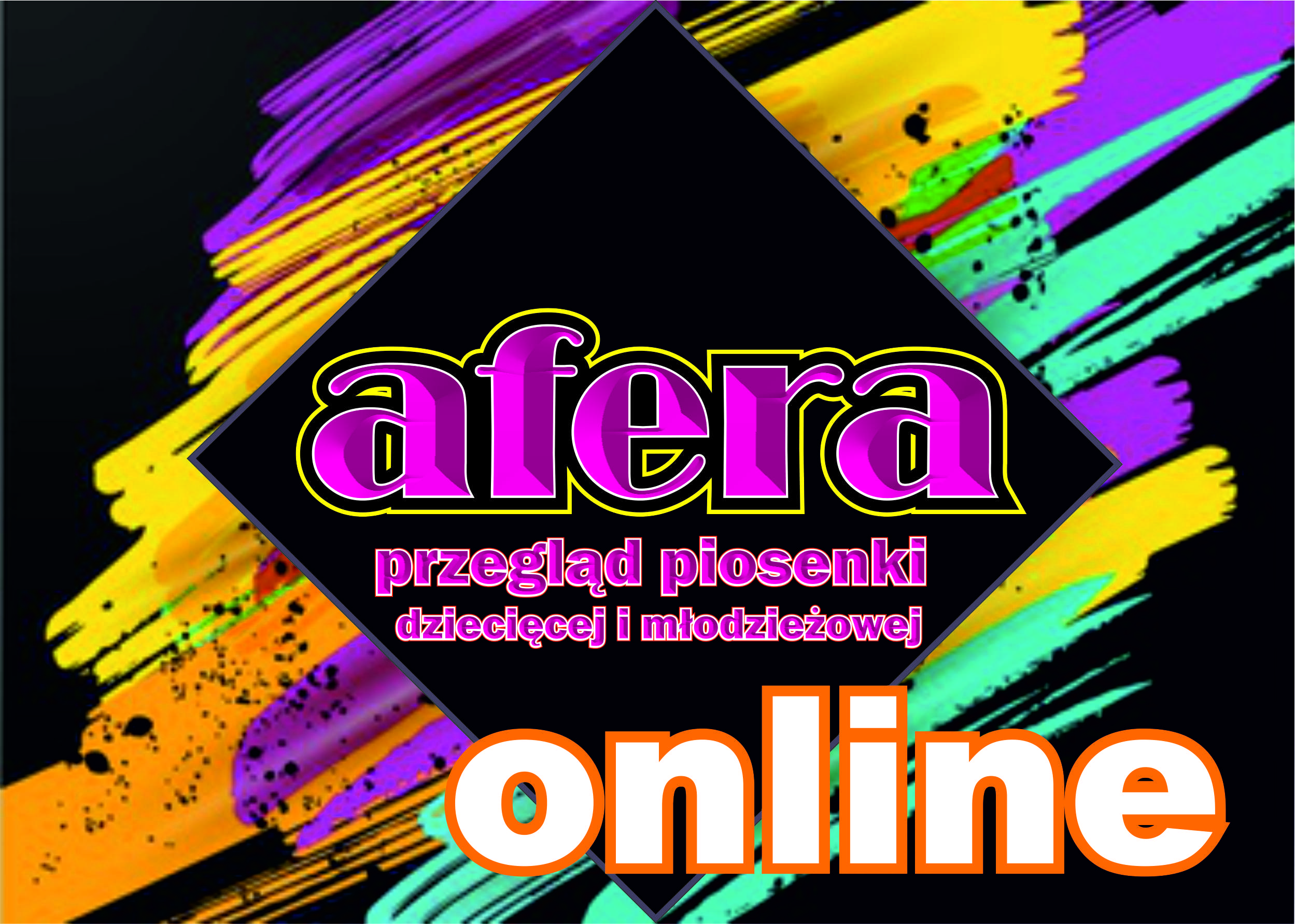 REGULAMIN KONKURSU§ 1. POSTANOWIENIA OGÓLNE 1. Organizatorem konkursu jest Czarneńskie Centrum Kultury w Czarnem. 2. Celem konkursu jest propagowanie i rozwijanie talentów oraz umiejętności artystycznych dzieci i młodzieży, mieszkańców Gminy Czarne. 3. Konkurs polega na zaprezentowaniu swoich umiejętności wokalnych podczas nagrania audiowizualnego, które będzie podlegało ocenie jury. Konkurs promowany będzie poprzez strony internetowe, portale społecznościowe. 4. Udział w konkursie jest bezpłatny. 5. Koordynatorem konkursu jest instruktor p. Tomasz Hepner Tel. 607 678 689 § 2. ZASADY KONKURSU 1. Konkurs wokalny online „AFERA ONLINE 2020” obejmuje następujące kategorie wiekowe: a) do 8 lat, b) od 9 do 12 lat, c) od 3 do 18 lat, 2. Zadaniem uczestników konkursu jest nagranie wykonania wokalnego utworu muzycznego i przesłanie nagrania do Organizatora konkursu. 3. Termin nadsyłania nagrań mija  19 czerwca 2020 roku. 4. Spośród opublikowanych nagrań jury wyłoni zwycięzców poszczególnych kategorii oraz przyzna nagrody. 6. Jury określi kryteria oceny uwzględniając m.in.: poprawność wykonania, muzykalność, dykcję, pomysłowość, ogólny wyraz artystyczny. 7. Rozstrzygnięcie konkursu nastąpi w 24 czerwca 2020 roku, a informacja o wynikach zostanie opublikowana na stronach prowadzonych przez Organizatorów. § 3. ZGŁOSZENIE UDZIAŁU 1. Każdy z uczestników przygotowuje jeden utwór muzyczny - wykonanie z półplaybackiem lub akompaniamentem 2. Występ nie może obrażać uczyć innych osób ani zawierać niestosowanych treści. 3. Występ należy nagrać w formacie mp4 (najlepiej), avi, wmv, telefonem komórkowym lub innym dowolnym urządzeniem. 4. Nagranie powinno być zrealizowane w układzie panoramicznym (poziomym) w sposób statyczny. 5. W przypadku niewystarczającej jakości nagranego filmu lub podejrzenia o manipulację wykonania Organizator zastrzega sobie prawo do odrzucenia takiego zgłoszenia i poinformowania o tym opiekunów Uczestnika. 6. Plik z nagraniem należy przesłać wraz z kartą zgłoszeniową oraz zgodą Rodzica/Opiekuna prawnego na adres dkczarne@wp.pl (ze względu na wielkość pliku można w tym celu wykorzystać serwis wetransfer.com lub udostępnienie na dysku Google). § 4. DANE OSOBOWE 1. Opiekunowie Uczestników Konkursu, wyrażają zgodę na przetwarzanie danych osobowych Uczestników zawartych w Karcie Zgłoszeniowej. Dane osobowe Uczestników i zwycięzców Konkursu i ich opiekunów będą przetwarzane przez Organizatora dla celów organizacji i rozstrzygnięcia Konkursu, a także przyznanych Nagród. 2. Zgłoszenia Uczestnika dokonuje rodzic lub prawny opiekun Uczestnika. 3. Opiekunom Uczestników Konkursu przysługuje prawo wglądu do danych osobowych swoich i Uczestnika, prawo poprawy treści danych osobowych oraz prawo żądania zaprzestania przetwarzania i usunięcia ich danych osobowych. 4. Organizatorzy informują, iż podane dane osobowe będą przetwarzane zgodnie z Rozporządzeniem Parlamentu Europejskiego i Rady (UE) 2016/679 z dnia 27 kwietnia 2016 r. w sprawie ochrony osób fizycznych w związku                         z przetwarzaniem danych osobowych i w sprawie swobodnego przepływu takich danych oraz uchylenia dyrektywy 95/46/WE (RODO). 5. Opiekunowie Uczestników Konkursu wyrażają zgodę na publikację ich imienia oraz nazwiska na stronach internetowych Organizatorów oraz profilach społecznościowych (facebook, Youtube) i mediach. 6. Zgłoszenie do konkursu jest jednoznaczne z wyrażeniem zgody na publiczne wykorzystywanie wizerunku oraz danych osobowych Uczestnika dla celów ,reklamowych i promocyjnych związanych z Konkursem. Organizator ma prawo do nieograniczonego w czasie zarządzania materiałem filmowym i wizerunkiem dziecka – ma prawo do jego powielania, upowszechniania, udostępniania w ramach swojej działalności. § 5. POSTANOWIENIA KOŃCOWE 1. Zgłoszenie do konkursu jest równoznaczne z akceptacją warunków zapisanych w niniejszym regulaminie. 2. Organizator zastrzega sobie prawo do wprowadzania zmian i ostatecznej interpretacji regulaminu. 3. Zapytania dotyczące konkursu można kierować na adres e-mailowy dkczarne@wp.pl tel. 607 678 689